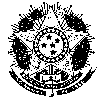 SERVIÇO PÚBLICO FEDERALMINISTÉRIO DA EDUCAÇÃOFUNDAÇÃO UNIVERSIDADE FEDERAL DE RONDÔNIA CAMPUS DA UNIR DE VILHENAAv. 02 (Rotary Clube), 3756, Setor 10, Bairro: Jardim Social, Quadra: 01, Lote: Único / Vilhena-RO / CEP: 76980-000Fone/Fax: (69) 3321-3072 – Fone: (69) 3316-4504 - Celular Institucional: (69) 8434-4777 -  E-mail: apoioeducacionalvha@unir.brEmentário mês de outubro/2021Ato LegalEmentaPublicaçãoPORTARIA Nº 794, DE 6 DE OUTUBRO DE 2021Altera a Portaria Normativa nº 20, de 21 de dezembro de 2017, que dispõe sobre os procedimentos e o padrão decisório dos processos de credenciamento, recredenciamento, autorização, reconhecimento e renovação de reconhecimento de cursos superiores, bem como seus aditamentos, nas modalidades presencial e a distância, das instituições de educação superior do sistema federal de ensino, e a Portaria Normativa nº 23, de 21 de dezembro de 2017, que dispõe sobre os fluxos dos processos de credenciamento e recredenciamento de instituições de educação superior e de autorização, reconhecimento e renovação de reconhecimento de cursos superiores, bem como seus aditamentos.(DOU nº191, de 07/10/2021, Seção 1, p. 31).https://pesquisa.in.gov.br/imprensa/jsp/visualiza/index.jsp?data=07/10/2021&jornal=515&pagina=31RESOLUÇÃO Nº 5, DE 14 DE OUTUBRO DE 2021 Institui as Diretrizes Curriculares Nacionais do Curso de Graduação em Administração.(DOU nº 196, de 18/10/2021, Seção 1, p. 47).https://pesquisa.in.gov.br/imprensa/jsp/visualiza/index.jsp?data=18/10/2021&jornal=515&pagina=47